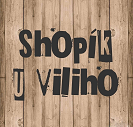 Formulářpro vrácení zboží (odstoupení od kupní smlouvy bez udání důvodu v zákonné 14-ti denní lhůtě) dle občanského zákoníku č. 89/2012 Sb. v platném znění tímto odstupuji od kupní smlouvy uzavřené na dálku pomocí internetového obchodu (telefonu) v následujícím rozsahu Nebopro výměnu zboží , kdy zboží u nás zakoupené lze do 30 dnů od doručení vyměnit a to za předpokladu, že znovu vybrané zboží bude ve stejné či vyšší hodnotě než je hodnota zboží vraceného. Před vyplněním formuláře si prosím vytvořte na e-shopu novou objednávku. Dopravné od nás budete mít zdarma. Cena zboží, které zasíláte zpět, bude odečtena od nové objednávky.   Číslo objednávky       Číslo daňového dokladu      Datum doručení zásilky        Číslo NOVÉ objednávky                                                                                                                                                                              (v případě výměny zboží)…………………………….   …………….…………..…………..    ……………………………………       ……………………………………..    Kód zboží/ Název                                                                                                      Množství    …………………………………………………………………………………………………..…………..    ………….. …………………………………………………………………………………………………..……………    ………….. ……………………………………………………………………………………………………………….     ………….. Jméno a Příjmení: ………………………………………………… Telefon: ………………………………………………… E-mail:  ………………………………………………… Adresa včetně PSČ: ……………………………………………………………………………………………………………………………. Číslo účtu pro vrácení platby: ………………………………………………………………………………………………………… Platba na váš účet bude zaslána nejpozději do 14-ti dnů od obdržení zásilky s vraceným zbožím. Zboží by mělo být vráceno kompletní a bez známek opotřebení či používání s přihlédnutím na povahu věci. Zboží nemusí být vráceno v originálním obalu, přes to za to budeme nejraději, když jej zašlete v původním obalu včetně výplně, obalů, visaček, návodů atd. Obal sice není předmětem koupě, přesto však máme právo na náhradu skutečně vynaložených nákladů na uvedení zboží do původního stavu, aby bylo opět prodejné.   Náklady na uvedení do původního stavu posuzujeme individuálně a jako takové vám mohou být naúčtovány a započteny s částkou za vracené zboží. Tyto náklady mohou teoreticky dosáhnout i plné ceny zboží. Čím tedy kompletnější zboží vrátíte, tím méně škody nám způsobíte a tím také větší "šance", že obdržíte celou kupní cenu zpět. Pamatujte prosím na to, že zboží potřebujeme dále prodat.  Zabalte prosím zboží tak, aby neutrpělo přepravou, tzn. nejlépe do krabice s adekvátní výplní, ideálně v obalu, ve kterém jsme zaslali k vám. Prosíme o zvážení, zejména při balení do obálky či fólie, zda je toto zabalení k povaze věci i jejímu výrobnímu obalu dostatečné. Pojištěný balíček s tímto formulářem a kopií dokladu nám prosím pouze formou balíku bez dobírky zašlete zpět na adresu: Pavlína Radostová, Lažánky 207, 664 71 LažánkyNebo odešlete tento formulář na email obchod@shopikuviliho.cz  a my za Vás odvoz zajistíme.O průběhu vrácení se můžete informovat zde: e-mail: obchod@shopikuviliho.cz    tel.: +420 608 349 273. Datum:  ..................................................  Podpis  kupujícího: ………………………………………………….